	SZCZEGÓŁOWY OPIS PRZEDMIOTU ZAMÓWIENIAPODSTAWOWE INFORMACJE NA TEMAT PROJEKTUKampania Kolejowe ABC to ogólnopolska kampania informacyjno-edukacyjna z zakresu bezpieczeństwa kolejowego skierowana do dzieci oraz ich nauczycieli i wychowawców. Celem Projektu jest propagowanie zasad bezpieczeństwa oraz wartości i wzorców związanych z odpowiedzialnym zachowaniem się podczas korzystania z transportu kolejowego, a także podczas poruszania się na obszarach stacji, przystanków i przejazdów kolejowych.PRZEDMIOT ZAMÓWIENIAPrzedmiotem zamówienia jest druk książek edukacyjnych dla dzieci w wieku przedszkolnym i szkolnym (klasy I-VI), druk fotostandów, roll-upów, naklejek magnetycznych na samochód oraz wizytówek imiennych w ramach Projektu Kampania Kolejowe ABC. Książki edukacyjne dla dzieci w wieku przedszkolnym – 12 000 szt.:Książka edukacyjna dla dzieci w wieku szkolnym (klasy I-III) – 10 000 szt.:Książka edukacyjna dla dzieci w wieku szkolnym (klasy IV-VI) – 8 000 szt. Do środka każdej książeczki edukacyjnej dla dzieci powinny być wszyte naklejki, karty oraz plansza do gry tak, aby po wyrwaniu ww. kart i planszy do gry, w środku książki zostały naklejki. W każdej książce woreczki foliowe z kostką oraz pionkami powinny być przymocowane do wewnętrznej strony okładki w taki sposób, aby woreczek znajdował się na zewnątrz książki, nie deformując jej.Roll-up – 4 szt.:Fotostand – 2 szt.: Naklejka magnetyczna na samochód – 4 szt.:wizytówki imienne, dwustronne – 7 opakowań. SZACUNKOWA WIELKOŚĆ DOSTAWZamawiający przewiduje zrealizować 5 dostaw. Zakres poszczególnych dostaw przedstawiają poniższe tabele.Pierwsza dostawaKażda kolejna dostawa (4 dostawy)książka dla przedszkoliokładka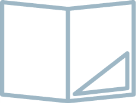  - grafika zgodna z projektem Zamawiającego- format A4- druk kolor 4+0- karton okładkowy 240 g – 300 g- folia matowa lub błyszcząca- na 3 stronie okładki wklejona kieszonka 
kształcie trapezu lub prostokąta (jak w teczkach ofertowych) Przykład 1:                                    Przykład 2: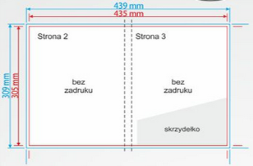 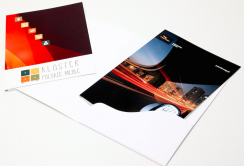 środek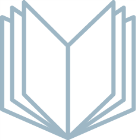 - grafika zgodna z projektem Zamawiającego- 32 strony- format A4- druk kolor 4+4 - papier offsetowy, 160 g – 180 gnaklejki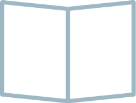    - grafika zgodna z projektem Zamawiającego- format A3 złożony do A4- druk 4+0- papier samoprzylepny- wykrojnik nacinającyplansza do gry- grafika zgodna z projektem Zamawiającego- format A3 złożony do A4- druk 4+0- papier kreda, 250 g – 300 g- folia matowa lub błyszczącakostka do gry- 12 000 szt. - biała- plastikowa, dobrej jakości tworzywo sztuczne- sześcian- szerokość ścianki: 15 mm- zaokrąglone narożniki- płaskie znakowanie oczek z wtopionego tworzywa      w kolorze czarnym- oczka na każdej ze ścian- każda kostka zapakowana razem z kompletem pionków w przeźroczyste woreczki foliowepionki do gry- 12 000 kompletów- w jednym komplecie 4 pionki w różnych kolorach- wysokość: 25 mm
- średnica podstawy: 12 mm- plastikowe, dobrej jakości tworzywo sztuczne- komplety pionków zapakowane razem z kostką w przeźroczyste woreczki foliowefigurka bohatera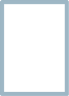 - grafika zgodna z projektem Zamawiającego- format A4- druk 4+0- karton,  240 g – 300 g- wykrojnik wycinający- ewentualnie bigowanie wykrojnikiem linii zagięcia papieru w modelu pociągu (nie jest konieczne)ulotka dla rodziców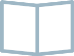 - format A4 złożony do A5- druk 4+4- papier offsetowy 100 g – 120 gksiążka dla klas I-IIIokładka- grafika zgodna z projektem Zamawiającego- format A4- druk kolor 4+4- karton okładkowy 240 g – 300 g- folia matowa lub błyszcząca  - na 3 stronie okładki wklejona kieszonka 
w kształcie trapezu lub prostokąta (jak w teczkach ofertowych )Przykład 1:                                    Przykład 2:środek  - grafika zgodna z projektem Zamawiającego- 28 stron- format A4- druk kolor 4+4- papier offsetowy, 160 g – 180 gnaklejki- grafika zgodna z projektem Zamawiającego - format A3 złożony do A4- druk 4+0- papier samoprzylepny- wykrojnik nacinającyplansza do gry- grafika zgodna z projektem Zamawiającego- format A3 złożony do A4- druk 4+0- papier kreda, 250 g – 300 g- folia matowa lub błyszczącakostka do gry- 10 000 szt. - biała- plastikowa, dobrej jakości tworzywo sztuczne- sześcian- szerokość ścianki: 15 mm- zaokrąglone narożniki- płaskie znakowanie oczek z wtopionego tworzywa w kolorze czarnym- oczka na każdej ze ścian- każda kostka zapakowana razem z kompletem pionków w przeźroczyste woreczki foliowepionki do gry- 10 000 kompletów- w jednym komplecie 4 pionki w różnych kolorach- wysokość: 25 mm
- średnica podstawy: 12 mm- plastikowe, dobrej jakości tworzywo sztuczne- komplety pionków zapakowane razem z kostką w przeźroczyste woreczki foliowekarty do gry- grafika zgodna z projektem Zamawiającego- format A3 złożony do A4- druk 4+4- papier kreda,  240 g – 300 gfigurka bohatera- grafika zgodna z projektem Zamawiającego- format A4- druk 4+0- karton,  240 g – 300 g- wykrojnik wycinający- ewentualnie bigowanie wykrojnikiem linii zagięcia papieru w modelu pociągu (nie jest konieczne)ulotka dla rodziców- format A4 złożony do A5- druk 4+4- papier  offsetowy 100 - 120 gksiążka dla klas IV-VIokładka- grafika zgodna z projektem Zamawiającego- format A5- druk kolor 4+4- karton okładkowy 240 g – 300 g- folia matowa lub błyszczącaśrodek- grafika zgodna z projektem Zamawiającego- 44 strony - format A5- druk kolor 4+4- papier offsetowy 120 g  – 150 gnaklejki- grafika zgodna z projektem Zamawiającego - format A3 złożony do A4- druk 4+0- papier samoprzylepny- wykrojnik nacinającyplansza do gry- grafika zgodna z projektem Zamawiającego- format A3 złożony do A4- druk 4+0- papier kredowy, 240 g – 300 g- folia matowa lub błyszczącakostka do gry- 8 000 szt. - biała- plastikowa, dobrej jakości tworzywo sztuczne- sześcian- szerokość ścianki: 15 mm- zaokrąglone narożniki- płaskie znakowanie oczek z wtopionego tworzywa w kolorze czarnym- oczka na każdej ze ścian- każda kostka zapakowana razem z kompletem pionków w przeźroczyste woreczki foliowepionki do gry- 8 000 kompletów- w jednym komplecie 4 pionki w różnych kolorach- wysokość: 25 mm
- średnica podstawy: 12 mm- plastikowe, dobrej jakości tworzywo sztuczne- komplety pionków zapakowane razem z kostką w przeźroczyste woreczki foliowekarty do gry 2 arkusze   - grafika zgodna z projektem Zamawiającego- format A3 złożony do A4   - druk 4+4   - papier kredowy,  240 g – 300 groll-upRoll-up- grafika zgodna z projektem Zamawiającego- wymiary 100 cm x 200 cm- waga 2,5 kg – 3 kg- tkanina poliestrowa powlekana PCV 
470 g – 510 g- kaseta z systemem rolującym i listwą zaciskową wykonana z aluminium- pokrowiec transportowyfotostand Fotostandgrafika     - zgodna z projektem Zamawiającego    - materiał blockout 650 g – 700 g- wysokość: 195 cm, szerokość: 190 cm - nadruk bezpośredni UV - 2 wycięcia na twarzb) ścianka teleskopowa- konstrukcja wykonana z aluminium anodowanego- wymiar: wysokość 195 cm x 190 cm szerokość - pokrowiec transportowyWizytówki imienne, dwustronneWizytówki imienne, dwustronne - grafika zgodna z projektem Zamawiającego - materiał: kreda 350 g, uszlachetniony folią matową- wymiary: szerokość: 90 mm, wysokość: 50 mm- nadruk: CMYK 4+4- pakowane po 100 szt. Naklejka magnetyczna na samochódNaklejka magnetyczna na samochód- grafika zgodna z projektem Zamawiającego- materiał: folia magnetyczna o grubości 
 ok. 0,6 mm- wysoka przyczepność- sitodruk lub druk offsetowy (wysokonakładowy) zabezpieczony laminatem błyszczącym lub matowym- druk kolor 4+0- wysokość: 35 cm (+/- 2cm), szerokość: 60 cm (+/- 2 cm)Lp.Nazwa przedmiotuJ.m.Liczba1Książka dla przedszkolisztuka4 0002Książka dla klas I-IIIsztuka3003Książka dla klas IV-VIsztuka3004Roll-upsztuka45Fotostand sztuka26Naklejka magnetyczna na samochódsztuka47Wizytówki imienne, dwustronneop.7Lp.Nazwa przedmiotuJ.m.Liczba1Książka dla przedszkolisztuka20002Książka dla klas I-IIIsztuka24253Książka dla klas IV-VIsztuka2000